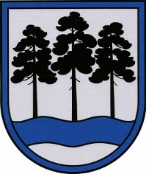 OGRES  NOVADA  PAŠVALDĪBAReģ.Nr.90000024455, Brīvības iela 33, Ogre, Ogres nov., LV-5001tālrunis 65071160, e-pasts: ogredome@ogresnovads.lv, www.ogresnovads.lv PAŠVALDĪBAS DOMES SĒDES PROTOKOLA IZRAKSTS32.Par Ogres novada pašvaldības 2021.gada 1.jūlija saistošo noteikumu Nr.11/2021 “Par Ogres novada simboliku” precizēšanuAr Ogres novada pašvaldības domes 2021.gada 1.jūlija lēmumu “Par saistošo noteikumu Nr.11/2021 „Par Ogres novada simboliku” pieņemšanu” (turpmāk - Lēmums) tika pieņemti Ogres novada pašvaldības saistošie noteikumi Nr.11/2021 “Par Ogres novada simboliku” (turpmāk – Saistošie noteikumi). Likuma “Par pašvaldībām” 45.panta otrā daļa nosaka, ka dome saistošos noteikumus un to paskaidrojuma rakstu triju darba dienu laikā pēc to parakstīšanas rakstveidā un elektroniskā veidā nosūta atzinuma sniegšanai Vides aizsardzības un reģionālās attīstības ministrijai (turpmāk - VARAM). Šā panta ceturtā daļa nosaka, ja saņemts VARAM atzinums, kurā pamatots saistošo noteikumu vai to daļas prettiesiskums, pašvaldības dome precizē saistošos noteikumus atbilstoši atzinumā norādītajam un publicē precizētos saistošos noteikumus. Ja pašvaldības dome nepiekrīt atzinumam pilnībā vai kādā tā daļā, dome savā lēmumā sniedz atbilstošu pamatojumu, kā arī publicē saistošos noteikumus. Saistošos noteikumus triju darba dienu laikā pēc to parakstīšanas rakstveidā un elektroniskā veidā nosūta VARAM.Ogres novada pašvaldība 2021.gada 30.jūlijā saņēma VARAM 2021.gada 29.jūlija atzinumu Nr.1-18/7094 “Par saistošajiem noteikumiem Nr.11/2021” (Pašvaldībā reģistrēts ar Nr.2-4.1/2842), kurā sniedza iebildumu par Saistošajiem noteikumiem, kas tiek ņemts vērā.Tiesības pašvaldībai noteikt pilsētas, novada vai pagasta simboliku, saskaņojot to ar Valsts Heraldikas komisiju, ir ietveras likuma “Par pašvaldībām” 21.panta pirmās daļas 7.punktā. Pašvaldības logo (tās attēli vai elementi) nav uzskatāms par pašvaldības simboliku likuma “Par pašvaldībām” 21.panta pirmās daļas 7.punkta izpratnē, jo tā nav skaņojama ar Valsts Heraldikas komisiju.Ģerboņu likuma 10.panta pirmā daļa noteic, ka Valsts Heraldikas komisija veido un uztur informatīvu materiālu bāzi par ģerboņiem un ģerboņu veidošanas pamatprincipiem un nodrošina šo materiālu pieejamību sabiedrībai, izvērtē jaunu ģerboņu izveides heraldiskos un mākslinieciskos risinājumus, apzina un veido ģerboņu sistēmu un veic izpēti, kā arī pilda citus normatīvajos aktos noteiktos pienākumus.Ņemot to vērā, secināms, ka par pārkāpumiem, kas saistīti ar vizuālo identitāti un tās elementiem (logo), Pašvaldība nevar paredzēt administratīvo atbildību.Pamatojoties uz likuma “Par pašvaldībām” 45.panta ceturto daļu,balsojot: ar 22 balsīm "Par" (Andris Krauja, Artūrs Mangulis, Atvars Lakstīgala, Dace Kļaviņa, Dace Māliņa, Dace Nikolaisone, Dainis Širovs, Dzirkstīte Žindiga, Edgars Gribusts, Gints Sīviņš, Ilmārs Zemnieks, Indulis Trapiņš, Jānis Iklāvs, Jānis Kaijaks, Jānis Lūsis, Jānis Siliņš, Liene Cipule, Mariss Martinsons, Pāvels Kotāns, Raivis Ūzuls, Toms Āboltiņš, Valentīns Špēlis), "Pret" – nav, "Atturas" – nav,Ogres novada pašvaldības dome NOLEMJ:Izdarīt Ogres novada pašvaldības 2021.gada 1.jūlija saistošajos noteikumos Nr.11/2021 “Par Ogres novada simboliku”, turpmāk – Noteikumi, precizējumu, izsakot 83.punktu šādā redakcijā:“83. Par Ogres novada ģerboņa, Ogres pilsētas ģerboņa, Ikšķiles pilsētas ģerboņa, Ķeguma pilsētas ģerboņa, Lielvārdes pilsētas ģerboņa, Birzgales pagasta ģerboņa, Jumpravas pagasta ģerboņa, Krapes pagasta ģerboņa, Ķeipenes pagasta ģerboņa, Lauberes pagasta ģerboņa, Lēdmanes pagasta ģerboņa, Madlienas pagasta ģerboņa, Mazozolu pagasta ģerboņa, Rembates pagasta ģerboņa, Suntažu pagasta ģerboņa, Taurupes pagasta ģerboņa un Tomes pagasta ģerboņa izmantošanu bez atļaujas vai nodevas samaksas, ja tāda ir noteikta, noteiktā standarta vai kvalitātes prasību neievērošanu, necieņas izrādīšanu, ja atbildība nav noteikta citos nozari regulējošos normatīvajos aktos, fiziskām un juridiskām personām piemēro brīdinājumu vai naudas sodu:fiziskām personām līdz – 70 soda vienībām;juridiskām personām – līdz 280 soda vienībām.”Ogres novada pašvaldības centrālās administrācijas Juridiskajai nodaļai triju darba dienu laikā pēc Lēmuma pieņemšanas rakstveidā un elektroniskā veidā nosūtīt to Vides aizsardzības un reģionālās attīstības ministrijai (turpmāk – VARAM) atzinuma sniegšanai.Ogres novada pašvaldības centrālās administrācijas Komunikācijas nodaļai pēc pozitīva VARAM atzinuma saņemšanas publicēt Noteikumus pašvaldības laikrakstā “Ogrēnietis” un pašvaldības mājaslapā internetā.Ogres novada pašvaldības centrālās administrācijas Kancelejai pēc Noteikumu spēkā stāšanās nodrošināt Noteikumu brīvu pieeju Ogres novada pašvaldības ēkā.Ogres novada pašvaldības pilsētu un pagastu pārvalžu vadītājiem pēc Noteikumu spēkā stāšanās nodrošināt Noteikumu brīvu pieeju  pašvaldības pilsētu un pagastu pārvaldēs.Kontroli par lēmuma izpildi uzdot pašvaldības izpilddirektoram.(Sēdes vadītāja, domes priekšsēdētāja vietnieka G.Sīviņa paraksts)Ogrē, Brīvības ielā 33Nr.92021.gada 23.septembrī